Lavarse las manos puede mantenerlo saludable y prevenir el esparcimiento de infecciones de una persona a la otra.VerdaderoFalsoGérmenes, incluyendo virus, pueden esparcirse de otras personas o superficies cuando usted lava sus manos después de toser, estornudar o sonar su nariz.toca una superficie que ha sido limpiada y desinfectada.lava sus manos después de contacto físico con otros.toca sus ojos, nariz y boca con manos sin lavar. Si usa guantes o mascarilla fácil, siempre __________________ después de retirarlos.tome un descanso rápido lave sus manosalmacénelos en la caja de herramientastoque sus ojos, nariz y boca con manos sin lavar Si no tiene acceso fácil a agua y jabónlimpie sus manos en cualquier tela, como sus jeans o una toalla.enjuague con agua.use un sanitizante para manos base alcohol con al menos 60% alcohol.lave sus manos en otro momento. Las prácticas de higiene general a observar a lo largo del día de trabajo incluyencubrir su boca y nariz con un pañuelo cuando tosa o estornude o use el interior de su codo.mantener superficies de trabajo comunes frecuentemente tocadas, limpias. no reúse el PPE de un solo uso como las mascarillas de un solo uso o guantes desechables.todas las anteriores.  Lavarse las manos puede mantenerlo saludable y prevenir el esparcimiento de infecciones de una persona a la otra.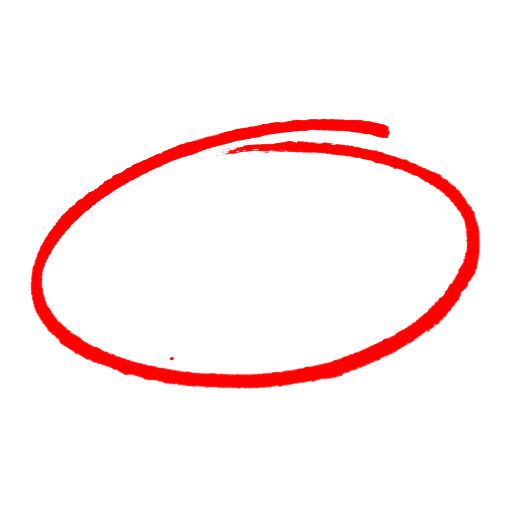 VerdaderoFalsoGérmenes, incluyendo virus, pueden esparcirse de otras personas o superficies cuando usted lava sus manos después de toser, estornudar o sonar su nariz.toca una superficie que ha sido limpiada y desinfectada.lava sus manos después de contacto físico con otros.toca sus ojos, nariz y boca con manos sin lavar. Si usa guantes o mascarilla fácil, siempre __________________ después de retirarlos.tome un descanso rápido lave sus manosalmacénelos en la caja de herramientastoque sus ojos, nariz y boca con manos sin lavar Si no tiene acceso fácil a agua y jabónlimpie sus manos en cualquier tela, como sus jeans o una toalla.enjuague con agua.use un sanitizante para manos base alcohol con al menos 60% alcohol.lave sus manos en otro momento. Las prácticas de higiene general a observar a lo largo del día de trabajo incluyencubrir su boca y nariz con un pañuelo cuando tosa o estornude o use el interior de su codo.mantener superficies de trabajo comunes frecuentemente tocadas, limpias.  no reúse el PPE de un solo uso como las mascarillas de un solo uso o guantes desechables.todas las anteriores. SAFETY MEETING QUIZPRUEBA DE REUNIÓN DE SEGURIDADSAFETY MEETING QUIZPRUEBA DE REUNIÓN DE SEGURIDAD